 AIR TRAFFIC MANAGEMENT EQUIPMENT
MINOR MODIFICATION REVIEW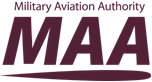 This form details the information required for the MAA's Certification Division to conduct an independent review of proposals for Air Traffic Management Equipment Modifications that have been classified as minor, to not be subject to the Release into Service Process.Please read RA 3134 before completing this form.SECTION 1 – PROJECT REFERENCEFORM 1430 REFERENCE:  MAA Reference NumberDATE OF SUBMISSION:  Day Month YearDEF STAN 00-972 ISSUE:  Issue NoPROJECT NAME:  Project NameAFFECTED EQUIPMENT:  EquipmentPROVIDE A TITLE FOR THIS CHANGE:  Equipment Change TitlePROPOSED DATE FOR THE INTRODUCTION OF THE CHANGE:  Day Month YearREFERENCE VERSION NUMBER OF THIS NOTIFICATION: (Please provide your internal and unique reference for this change and version number) 
REFERENCE: Unique Reference   		VERSION: Version NoSECTION 2 – POINTS OF CONTACTPOINT OF CONTACT:   The point of contact should be the person with overall Responsibility for managing the change.DELIVERY TEAM:  Enter the name of the Delivery Team or MOD organization responsible for implementing the change.TELEPHONE NUMBER:  00000 000000E-MAIL ADDRESS:  xxxxxx.xxxxx123@xxx.xxx.xxSECTION 3 – MODIFICATION DETAILSWHY IS THE CHANGE REQUIRED?   What is the purpose of the change, what has brought about the need for the change, what is the expected outcome of the change?SAFETY ASSURANCE:   Provide details of and a copy of any Safety Assessment undertaken.ORGANIZATIONS AFFECTED BY THE CHANGE (DESCRIBE THE PLATFORM, SITE, OR OPERATING AREAS AFFECTED):   Detail which organizations are affected and the scope of the impact.DESCRIBE THE CHANGE (BRIEF DESCRIPTION):   Provide a brief description of the change, consider the following points:• How does this change affect how the ATM functional system is used or;• How does this change affect the functional performance of the ATM Equipment or;• How does this change affect the ATM Equipment Configuration?• Will this change affect any of the extant system related DLoDs?DESCRIBE THE IMPACT OF THE CHANGE:Will the change result in a new or changed Safety case or Safety Assurance documentation? 		Yes / No Will the change introduce a technology that is new to the notifying organization? 				Yes / No Will the change result in a change to operational or engineering manuals? 					Yes / No Will the change result in user training for operators and / or engineers? 					Yes / No DESCRIBE OTHER IMPACTS BELOW:   Describe other potential impacts not listed aboveSTATE WHICH DEF STAN 00-972 REQUIREMENTS APPLY:  Chp xx; Para x.xGeneric and Software									   Communication 										   Surveillance										   Navigation											   Satellites											   Meteorological Services									   Flight Data Management Information Management Systems			   Airfield Ground Lighting and Arrestor Systems					   Systems Assurance									   Air Traffic Control Support Systems							   Recording and Replay Systems							   Alarm and Alert Systems								   Master Time Sources									   Other (Provide details) 									   SECTION 4 – AUTHORITY FOR CHANGEAPPLICATION APPROVAL OF THE CROWN SERVANT ENGINEERING AUTHORITY RESPONSIBLE FOR THE CHANGE:Type comments hereMAA SME REVIEW:Type comments hereRELEASE TO SERVICE AUTHORITY REVIEW:Type comments hereMAA SIGNATURE:Type comments hereSUBMISSION INSTRUCTIONS (ACTION ON DELIVERY TEAM (DT)):Please email this document to the MAA ATM Certification team (DSA-MAA-CertPTCGroup@mod.gov.uk) CLOSURE INSTRUCTION (ACTION ON MAA ATM CERT):Please email the finalised document to the relevant Release into Service Authority (RTSA) and the originating DT.Signature:NAME:rOLE:DATE:Signature:NAME:rOLE:DATE:Signature:NAME:rOLE:DATE:Signature:NAME:rOLE:DATE: